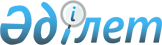 О внесении изменения в постановление Кабинета Министров Республики Казахстан от 21 августа 1995 г. N 1154Постановление Правительства Республики Казахстан от 9 ноября 1995 г. N 1497



          Правительство Республики Казахстан постановляет:




          1. Внести в приложение 2 к постановлению Кабинета Министров
Республики Казахстан от 21 августа 1995 г. N 1154  
 P951154_ 
  "О
продаже части государственного пакета акций приватизированных
предприятий на фондовой бирже" (САПП Республики Казахстан, 1995 г.,
N 28, ст.347) следующее изменение:




          исключить из Перечня предприятий, преобразованных в акционерные
общества, государственный пакет акций которых подлежит в 1995 году
продаже на Центральноазиатской фондовой бирже, слова "АО " Цемент".




          2. Государственному комитету Республики Казахстан по управлению
государственным имуществом в установленном порядке передать
государственный пакет акций акционерного общества "Цемент"
Государственному комитету Республики Казахстан по приватизации для
реализации в соответствии с действующим законодательством.





    Премьер-Министр
  Республики Казахстан


					© 2012. РГП на ПХВ «Институт законодательства и правовой информации Республики Казахстан» Министерства юстиции Республики Казахстан
				